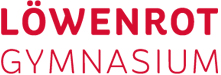 Nutzung der Busverbindung nach dem Sommerfest 2019, 25.07.2019, 18:30 UhrBitte geben Sie das ausgefüllte Formular bis 16.07.19 beim Klassenlehrer ab oder senden Sie es an cgottmann@loewenrot-gymnasium.deMein Kind …………………………………………………………………………………. (Name, Klasse) soll die Busverbindung nach dem Sommerfest am 25.07.2019 nutzen.Zielort: ………………………………………………………………………………………………Haltestelle: ……………………………………………………………………………………….Linie: ……………………………………………………………………………………………………………………………………………………………………………………………………………………………………Ort, Datum Unterschrift der/des Erziehungsberechtigten